Property descriptionInterior"Grand Panorama C3", 5-room apartment 130 m2 on 2nd floor, nice furnishings: large living/dining room with cable-TV, video and DVD. Exit to the balcony. 1 room with 1 double bed (160 cm), bath/WC. Exit to the balcony. 2 rooms, each room with 2 beds. Exit to the balcony. 1 room with 1 double bed (160 cm), shower/WC. Exit to the balcony. Open kitchen (4 hotplates, oven, dishwasher, micro wave). Bath/WC. Large balcony 60 m2, north facing position and west facing position. Nice view of the mountains and the resort. Reserved parking (2 cars). Please note: non-smokers only.House/ResidenceNew apartment block "Grand Panorama A-C", built in 2005. On the outskirts, 600 m from the centre. In the house: lift, ski storage, laundry (for shared use, extra). Motor access to the house. Parking by the house. Restaurant, outdoor swimming pool 200 m. Tennis 200 m, skisport facilities 500 m, ski bus stop 350 m. Please note: free of charge ski bus. 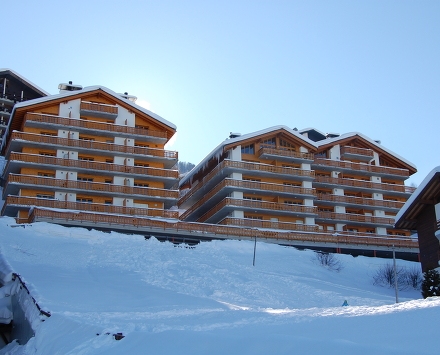 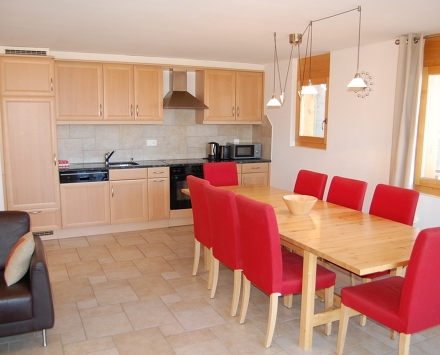 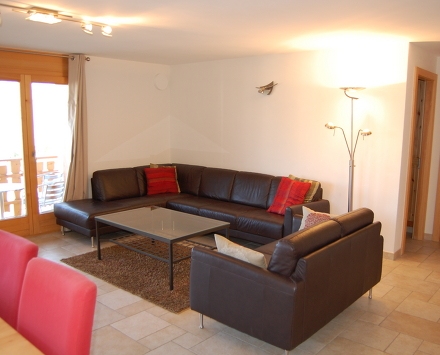 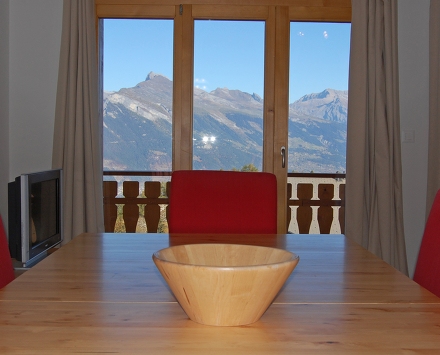 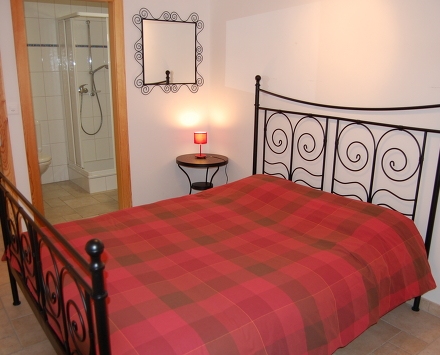 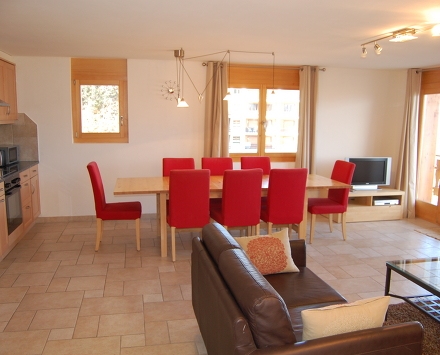 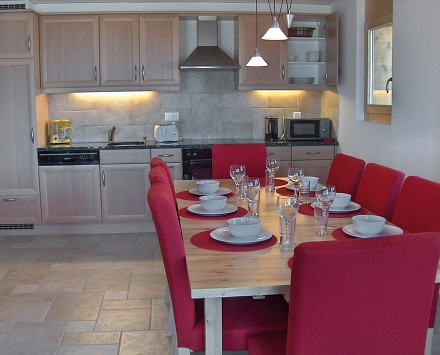 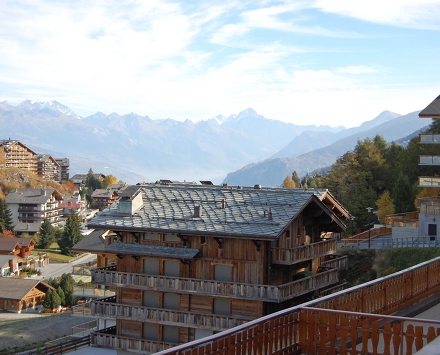 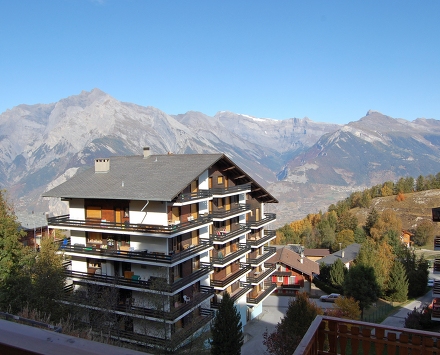 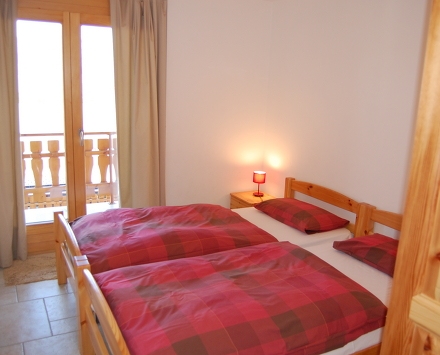 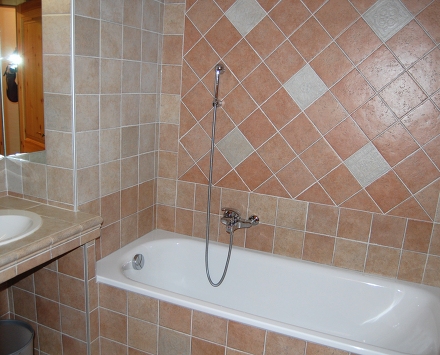 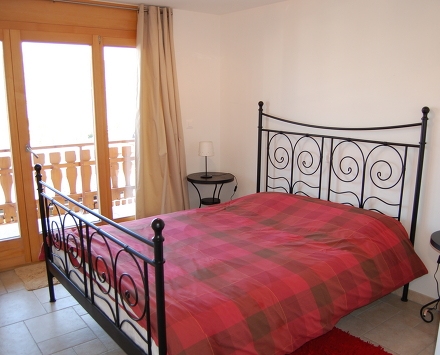 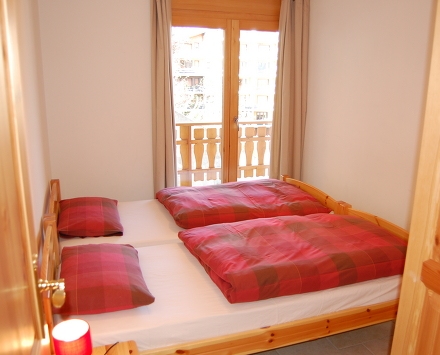 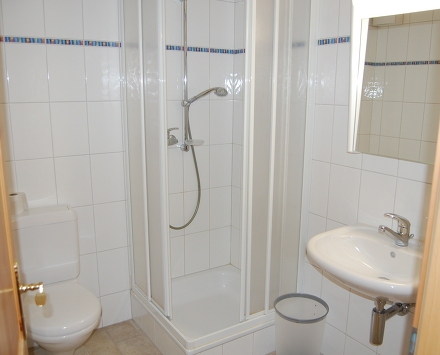 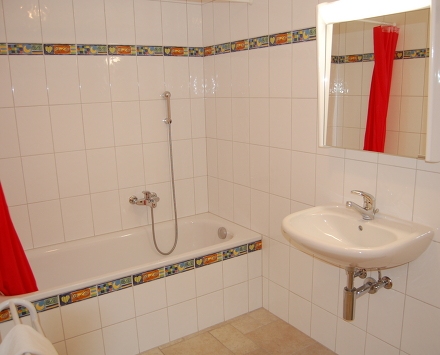 